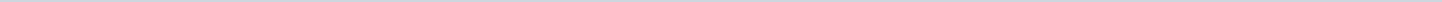 Index (1 onderwerp)1 01 - januari 201801 - januari 2018MetadataDocumenten (13)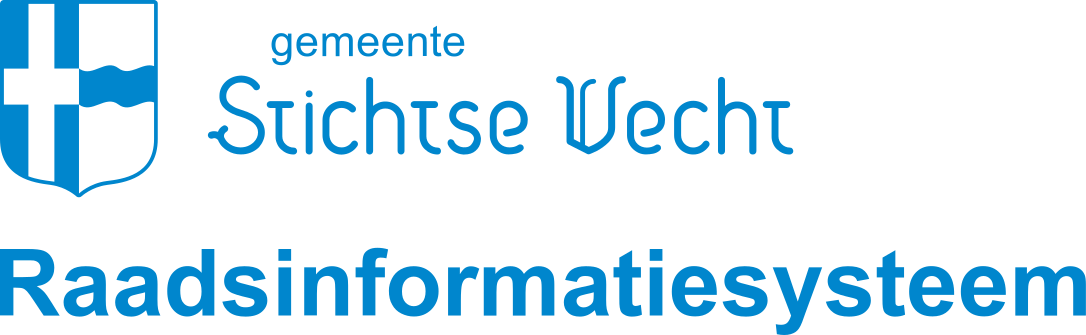 Gemeente Stichtse VechtAangemaakt op:Gemeente Stichtse Vecht29-03-2024 10:21Ingekomen stukkenPeriode: 2024Laatst gewijzigd22-08-2019 12:33ZichtbaarheidOpenbaarStatusOverzicht ingekomen stukken#Naam van documentPub. datumInfo1.A.W. Koot - toelichting op bezwaren tegen procedure diverse bestemmingsplannen - 2017122108-06-2018PDF,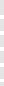 2,16 MB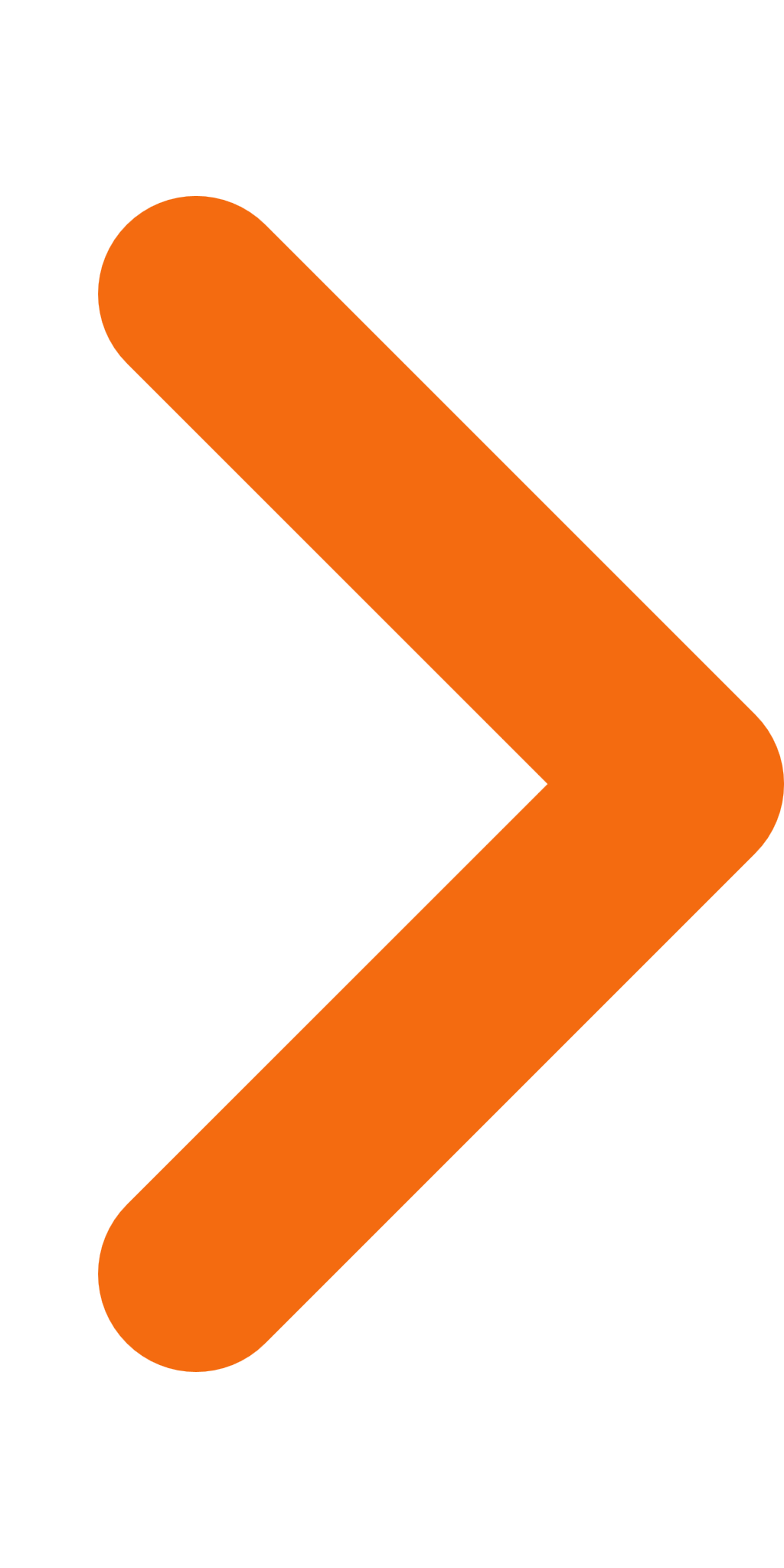 2.A-02 Mathieu Wagemans, Raadslid Ronduit Open, gemeente Leudal - De robotisering van raadsleden08-06-2018PDF,235,81 KB3.A-03 Rekenkamercie Stichtse Vecht - Verslag 2017 en Programma 201808-06-2018PDF,94,28 KB4.A-04 Controle Alt Delete - Nieuw beleid tegen etnisch profileren08-06-2018PDF,162,06 KB5.A-05 Berlimont CMC Consulting - Verzoek inzake verlenging Convenant WMO Regresrecht 201808-06-2018PDF,388,03 KB6.A-06 Partners voor een Gezond Leefmilieu (PGL) - Tbv verkiezingsprogramma's politieke fracties - 2018012408-06-2018PDF,112,25 KB7.A-07 S. Hummel (BSO Kakelbont Kids) - Gemeentegeld Stichtse Vecht aan commerciële kinderopvangpartij08-06-2018PDF,63,95 KB8.A-08 Bewoners Julianaweg iz mogelijke tijdelijke opvang van Kind&amp;Co aan de Julianaweg 23 in Maarssen08-06-2018PDF,382,32 KB9.A-10 Wijkcommissies en belangenver. -Reactiebetreffende lokatie politiebureau Bisonspoor08-06-2018PDF,54,11 KB10.G-02 Recreatieschap Stichtse Groenlanden Kadernota 201808-06-2018PDF,163,50 KB11.H-01 B&amp;W Stichtse Vecht - Reactie op brief bewonersvereniging Maarsseveen-Molenpolder 16 januari 201808-06-2018PDF,232,86 KB12.i - Lijst ingekomen stukken januari 201808-06-2018PDF,527,33 KB13.B-04 Bew.ver. Maarsseveen-Molenpolder - Reactie klankbordgroep Herenweg-Gageldijk_Geredigeerd31-01-2018PDF,307,22 KB